SMEAHEIA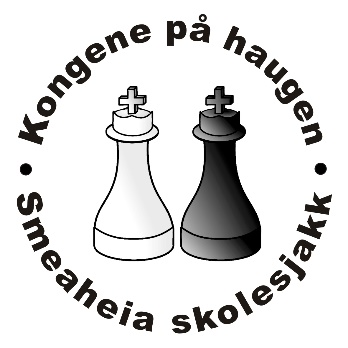 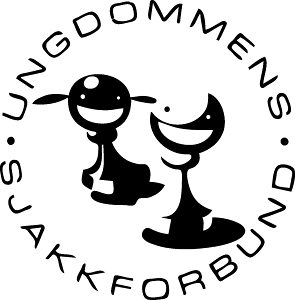 SKOLESJAKKHar kurs høsten 2019Torsdager (22. august)Kl. 17:30-18:30 Nybegynnerkurs 1.-7. klasseKl. 18:30-19:30 (20:00) Videregående kurs I og II 1.-10. klasseSted: Kunst- og håndverkrommet i underetasjen på Smeaheia skoleMedlemskontingent: kr. 150,-Treningsavgift pr. semester i nybegynnerklassen koster 550 krTreningsavgift pr. semester i klassen for videregående 1 koster 800 kr.Treningsavgift pr. semester i klassen for videregående 2 koster 1050 kr.Treningsavgift pr. semester i satsningsgruppe 1 koster 1450 kr.Treningsavgift pr. semester i satsningsgruppe 2 koster 1850 kr.Alle medlemmer får medlemsbladet ”Førsteraden”Kontakt post@smeaheiaskolesjakk.no ved eventuelle spørsmål, samt sjekk våre hjemmesider https://www.smeaheiaskolesjakk.no/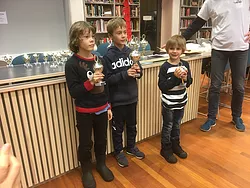 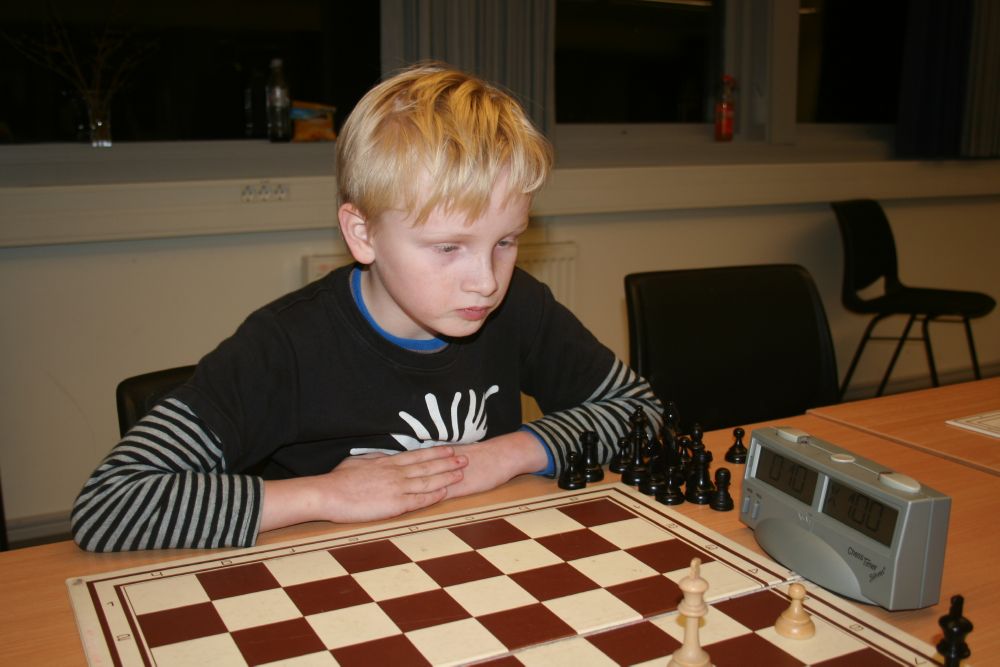 